LIETUVOS RESPUBLIKOS VALSTYBĖS KONTROLieriusįsakymasDėl valstybės kontrolieriaus 2014 m. sausio 10 d. įsakymo nr. v-7 „DĖL lietuvos respublikos valstybės kontrolės supaprastintų mažos vertės viešųjų pirkimų tvarkos aprašo patvirtinimo“ pakeitimo2014 m. lapkričio 10 d. Nr. V-197VilniusPakeičiu Lietuvos Respublikos valstybės kontrolės supaprastintų mažos vertės viešųjų pirkimų tvarkos aprašo, patvirtinto valstybės kontrolieriaus 2014 m sausio 10 d. įsakymu 
Nr. V-7:2 punktą ir išdėstau jį taip:„2. Tvarkos aprašas nustato neskelbiamų Valstybės kontrolės supaprastintų mažos vertės viešųjų pirkimų, kai konkrečių prekių, paslaugų ar darbų numatomo pirkimo vertė yra mažesnė kaip 30 000 eurų be pridėtinės vertės mokesčio (PVM), ir Valstybės kontrolės valstybės tarnautojų ir (ar) pagal darbo sutartį dirbančių darbuotojų mokymo paslaugų viešųjų pirkimų, kai atitinkamų metų numatomo pirkimo vertė yra mažesnė kaip 58 000 Eur be PVM (toliau – Mažos vertės pirkimai), atlikimo procedūras, būdus, dokumentų rengimo ir teikimo tiekėjams reikalavimus, ginčų nagrinėjimo procedūras.“;8.14 punktą ir išdėstau jį taip:„8.14. numatomos sudaryti prekių ar paslaugų pirkimo sutarties vertė neviršija 300 Eur be PVM, o darbų pirkimo sutarties vertė neviršija 600 Eur be PVM;“;10.1 punktą ir išdėstau jį taip:„10.1. numatomos sudaryti pirkimo sutarties vertė yra mažesnė kaip 3 000 Eur be PVM.“;12 punktą ir išdėstau jį taip:„12. Pirkimų organizatorius gali apklausą atlikti raštu visais atvejais. Tuo atveju, kai numatomos sudaryti pirkimo sutarties vertė yra 3 000 Eur be PVM arba didesnė, Pirkimų organizatorius privalo apklausą atlikti raštu. Apklausiant tiekėjus raštu gali būti prašoma pasiūlymus pateikti faksu, elektroniniu paštu, Centrinės viešųjų pirkimų informacinės sistemos priemonėmis ar vokuose“;13.1.9 punktą ir išdėstau jį taip:„13.1.9. informacija, kad pasiūlymuose nurodytos kainos bus vertinamos eurais. Jeigu pasiūlymuose kainos nurodytos užsienio valiuta, jos bus perskaičiuojamos eurais pagal Europos centrinio banko skelbiamą orientacinį euro ir užsienio valiutų santykį, o tais atvejais, kai orientacinio euro ir užsienio valiutų santykio Europos centrinis bankas neskelbia, – pagal Lietuvos banko nustatomą ir skelbiamą orientacinį euro ir užsienio valiutų santykį paskutinę pasiūlymų pateikimo termino dieną;“;41 punktą ir išdėstau jį taip:„41. Pirkimo sutartis gali būti sudaroma žodžiu, kai atliekami Mažos vertės pirkimai, kurių sutarties vertė yra mažesnė kaip 3 000 Eur be PVM ir sutartinių įsipareigojimų vykdymas nėra užtikrinamas Civiliniame kodekse nustatytais prievolių įvykdymo užtikrinimo būdais.“;44 punktą ir išdėstau jį taip:„44. Preliminarioji sutartis gali būti sudaroma tik raštu, ne ilgesniam kaip 4 metų laikotarpiui. Preliminariosios sutarties pagrindu sudaroma pagrindinė sutartis, atliekant prekių, paslaugų ar darbų pirkimus, kurių pirkimo sutarties vertė yra mažesnė kaip 3 000 Eur (be PVM), gali būti sudaroma žodžiu.“;53 punktą ir išdėstau jį taip:„53. Pirkimų organizatorius suinteresuotiems dalyviams, išskyrus atvejus, kai pirkimo sutarties vertė mažesnė kaip 3 000 Eur be PVM, nedelsdamas (ne vėliau kaip per 5 darbo dienas) raštu praneša apie priimtą sprendimą sudaryti pirkimo sutartį ar preliminariąją sutartį, pateikia Tvarkos aprašo 54 punkte nurodytos atitinkamos informacijos, kuri dar nebuvo pateikta pirkimo procedūros metu, santrauką ir nurodo nustatytą pasiūlymų eilę bei laimėjusį pasiūlymą. Pirkimų organizatorius taip pat turi nurodyti priežastis, dėl kurių buvo priimtas sprendimas nesudaryti pirkimo sutarties ar preliminariosios sutarties, pradėti pirkimą iš naujo.“;priedą ir vietoj santrumpos „Lt“ įrašau santrumpą „Eur“.Nustatau, kad šis įsakymas įsigalioja nuo 2015 m. sausio 1 d.Įpareigoju Bendrųjų reikalų departamento Informacijos skyriaus vedėją Jolantą Radžiūnienę su šiuo įsakymu nepasirašytinai supažindinti valstybės kontrolieriaus 2011 m. sausio 3 d. įsakyme Nr. V-3 „Dėl mažos vertės viešųjų pirkimų organizavimo“ nurodytus valstybės tarnautojus ir darbuotojus, departamentų direktorius, skyrių, kurie nėra departamento struktūrinė dalis, vedėjus bei Finansų ir apskaitos departamento Finansų valdymo skyriaus vyriausiąją specialistę Jūratę Vitkauskienę.Valstybės kontrolierė 					    Giedrė ŠvedienėParengėBendrųjų reikalų departamento Ūkio ir pirkimų skyriaus patarėjaRūta Vižinienė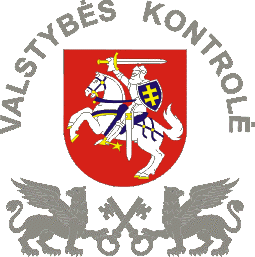 